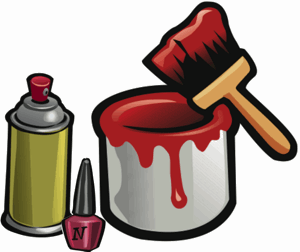 FÄRGSLÄPP I TAKETVi har varit i kontakt med våran underleverantör ang. färgsläppet i taket.Under V46 kommer det att skrapas bort färgflagor från taket.Bilar kommer att täckas vid behov.Visa förståelse för olägenheter vid in och utfart.Mvh. Samf. Rönnen